Io sottoscritto, _______________________________________________________ in qualità di genitore/esercente la patria potestà dell'alunno/a _______________________________________ frequentante la classe ______ di codesto Istituto  A U T O R I Z Z Omio/a figlio/a partecipare al Progetto Didattico denominato “GIOCHI DELLA CHIMICA 2023/24” e previsto dal Piano dell’Offerta Formativa dell’anno scolastico 2023 / 2024.Dichiaro altresì di essere stato messo a conoscenza nelle opportune forme delle modalità di effettuazione della suddetta iniziativa.Cinisello Balsamo _____/_____/________ .Firma del Genitore_________________________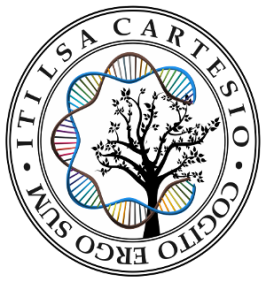 